Publicado en Ciudad de México el 10/11/2021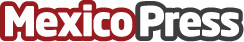 NVIDIA mejora la comprensión de idiomas para empresas de todo el mundo, impulsada por enormes modelos de IAEl nuevo framework NVIDIA NeMo Megatron optimizado para NVIDIA DGX SuperPOD permite a las organizaciones desarrollar modelos de idiomas avanzados que pueden escalar hasta billones de parámetros

Datos de contacto:Carlos ValenciaMKQ PR Agency55 39 64 96 00Nota de prensa publicada en: https://www.mexicopress.com.mx/nvidia-mejora-la-comprension-de-idiomas-para Categorías: Finanzas Idiomas Marketing Programación E-Commerce Software http://www.mexicopress.com.mx